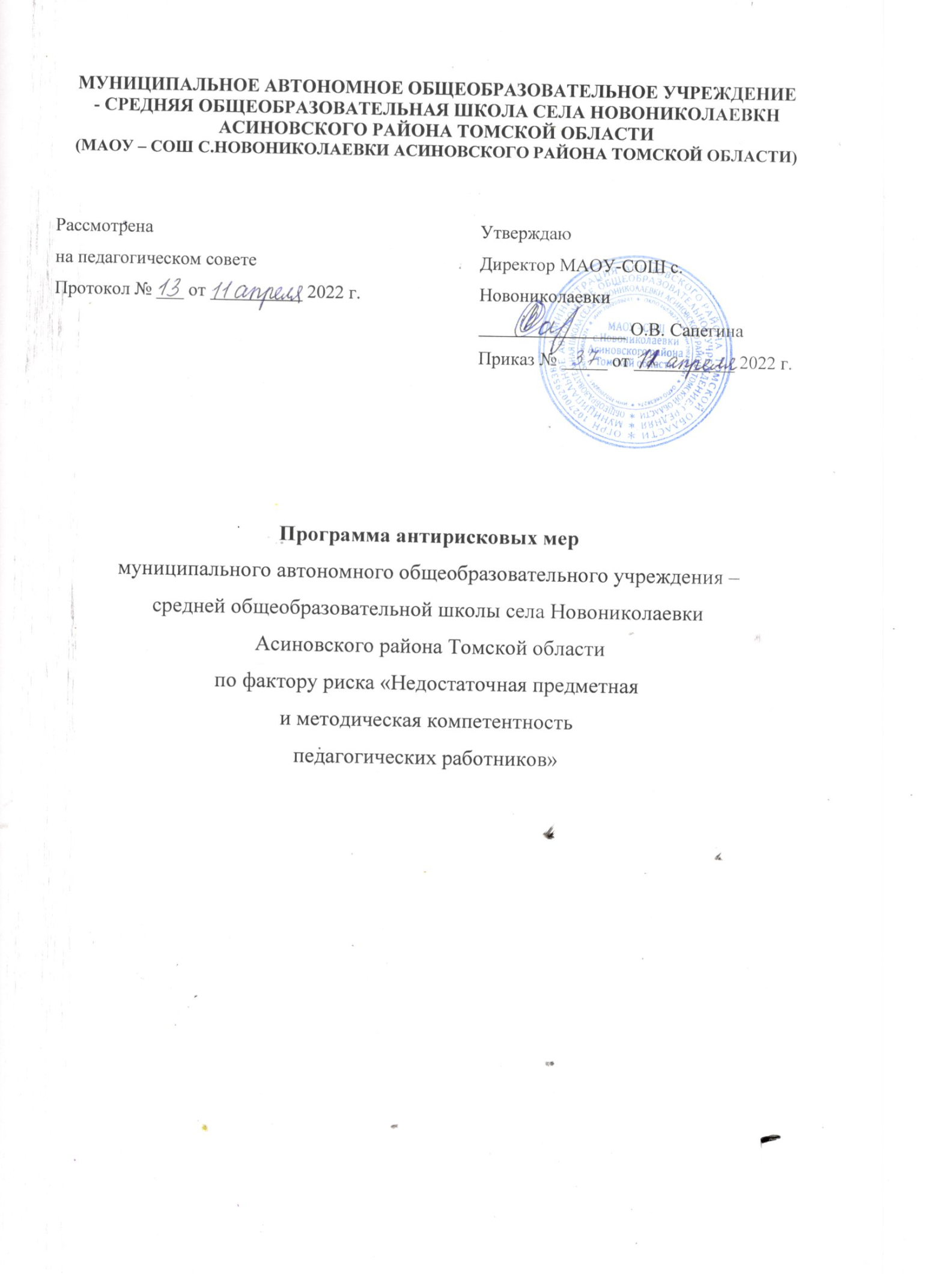 Дорожная картаНаименованиепрограммыНедостаточная предметная и методическая компетентностьпедагогических работниковЦельСоздание к концу 2022 года системы непрерывного профессионального развития и роста профессиональной компетентности педагогических кадров, обеспечивающей повышение качества образования в образовательной организации путем внедрения системы внутрикорпоративного обучения педагогических работников современным педагогическим технологиям, способствующей повышению учебной мотивации обучающихся.ЗадачиВыявление профессиональных дефицитов педагогических работников.Организация участия педагогов в курсах повышения квалификации в очном и дистанционных форматах, практико-ориентированных семинарах в рамках внутрикорпоративного обучения. Формирование школьного репозитория технологических карт открытых уроков и внеклассных мероприятий с использованием современных педагогических технологий.Целевые показателиДоля педагогов, прошедших через систему профессионального тестирования (20%).Доля педагогических работников имеющих первую или высшую  квалификационную категорию (не менее 40%).Доля педагогических работников, представивших педагогический и инновационный опыт педагогической общественности (не менее 10%).Количество педагогов, принявших участие в конкурсах профессионального мастерства: школьный этап (не менее 5 чел.), муниципальный этап (не менее 2 чел).Количество проведенных педагогами школы открытых уроков (не менее 5) и внеклассных мероприятий (не менее 5).Количество методических мероприятий, направленных на повышение предметной и методической компетентности педагогов школы (не менее 6).Меры / мероприятия по достижению цели и задачВыявление профессиональных дефицитов педагогических работников.Составление плана-графика проведения мероприятий профессиональной деятельности педагогов, претендующих на установление первой, высшей квалификационной категории в 2022-2023 гг.Организация участия педагогов в курсах повышения квалификации в очном и дистанционных форматах, практико-ориентированных семинарах в рамках внутрикорпоративного обучения.Составление плана-графика курсовой подготовки педагогических работников в соответствии с выявленными дефицитами.Проведение практико-ориентированных семинаров в рамках корпоративного обучения.Формирование школьного репозитория технологических карт открытых уроков и внеклассных мероприятий с использованием современных педагогических технологий.1.	Проведение открытых уроков педагогами школы с использованием современных педагогических технологий с последующим самоанализом проведенных уроков.2.	Формирование школьного банка данных методических разработок.3.	Взаимопосещения уроков педагогами школы с последующим анализом посещенных уроков.4.	Участие педагогов в конкурсах профессионального мастерства (школьный, муниципальный этапы).5.	Участие педагогов в олимпиадах, конкурсах, конференциях для педагогических работников.Ожидаемые конечные результаты реализации программы антирисковых мер1.	Формирование системы подходов к оцениванию образовательных достижений школьников и применение для обновления содержания и технологий образовательной деятельности.2.	Создание творческой атмосферы в школе, повышение интереса к новшествам и инициировании новшеств.3.	Приведение квалификации кадрового потенциала педагогов к современному уровню требований.4.	Повышение публикационной активности педагогов на основе использования интеллектуального продукта педагогических работников.ИсполнителиАдминистрация школы, педагогический коллективЗадачаМероприятиеДата реализацииПоказателиОтветственныеВыявлениепрофессиональныхдефицитовпедагогическихработников.Составление плана-графика проведения мероприятий профессиональной деятельности педагогов, претендующих на установление первой, высшей квалификационной категории в 2022¬2023 гг.По графикуПлан-график общественной оценки результатов профессиональной деятельности педагогов до 2023 годаЗам. директора по УВРОрганизация участия педагогов в курсах повышения квалификации в очном и дистанционных форматах, практико-ориентированных семинарах в рамкахвнутрикорпоратив ного обучения1. Составление плана-графика курсовой подготовки педагогических работниковАпрель – май 2022 г.План – график КПКЗам. директора по УВРОрганизация участия педагогов в курсах повышения квалификации в очном и дистанционных форматах, практико-ориентированных семинарах в рамкахвнутрикорпоратив ного обученияПроведение практико-ориентированных семинаров в рамках корпоративного обученияВесь годПлан – графикЗам. директора по УВРФормирование школьного репозитория технологических карт открытых уроков и внеклассных мероприятий с использованием современных педагогических технологий.Проведение открытых уроков педагогами школы с использованием современных образовательных технологий с последующим самоанализом проведенных уроков.Апрель- ноябрь 2022 г.График, анализ и самоанализ посещенных уроковЗам. директора по УВРФормирование школьного репозитория технологических карт открытых уроков и внеклассных мероприятий с использованием современных педагогических технологий.Формирование школьного банка данных методических разработок с использованием современных педагогических технологийВ течение годаТехнологические карты уроков, сценарии внеклассных мероприятийЗам. директора по УВР, учителя-предметникиФормирование школьного репозитория технологических карт открытых уроков и внеклассных мероприятий с использованием современных педагогических технологий.Взаимопосещения уроков педагогами школы с последующим анализом посещенных уроков.Апрель- декабрь 2022 гГрафик, анализ посещенных уроковРуководители ШМОФормирование школьного репозитория технологических карт открытых уроков и внеклассных мероприятий с использованием современных педагогических технологий.Участие педагогов в олимпиадах, конкурсах, конференциях для педагогических работников.В течение годаАналитическая справка по итогам участияПедагогическиеработники